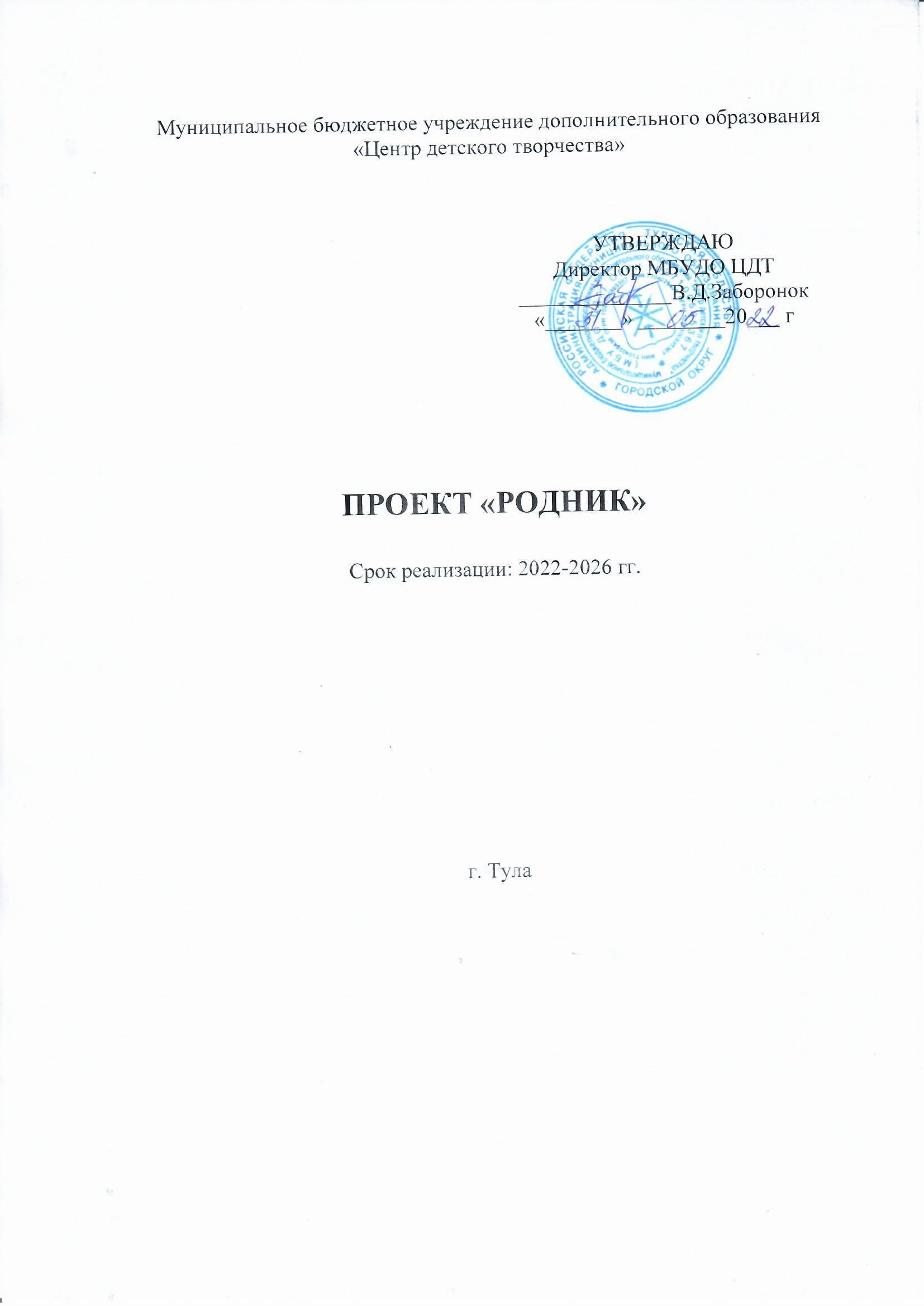 Актуальность и стратегия развития:Воспитание является одной из важнейших составляющих образовательного процесса наряду с обучением. Законодательство в области образования закрепляет приоритет общечеловеческих ценностей 
в осуществлении воспитания и ориентирует на обеспечение самоопределения личности, создании условий для ее самореализации. Воспитание рассматривается как педагогическое управление процессом развития личности путем создания оптимальной среды для развития, саморазвития и самореализации личности обучающихся – личности психически и физически здоровой, гуманной, духовной и свободной, социально – мобильной, востребованной в современном обществе.Создание воспитательной системы в образовательном учреждении способствует гуманизации отношений в коллективе, формирует условия, позволяющие объединить детей и взрослых в рамках данного конкретного учреждения.В основе развития приоритетного направления «Воспитательный потенциал образовательной среды» лежат следующие идеи: − создание условий для интеграции, объединения усилий всех участников образовательного процесса; − обновление содержания воспитания через внедрение лучших педагогических практик воспитания и социализации; − эффективное использование воспитательного потенциала реализуемых дополнительных общеобразовательных общеразвивающих программ; − совершенствование форм включения детей и родителей 
в общественно полезную и социально-значимую деятельность; − расширение воспитательных возможностей информационного пространства Центра; − реализация воспитательных возможностей ключевых дел Центра;− эффективное сетевое и социальное взаимодействие в области воспитания и социализации.Воспитательная система Центра детского творчества – сложившийся непрерывный процесс совместного творческого взаимодействия всех участников образовательных отношений, который направлен 
на предоставление обучающимся свободного выбора вида деятельности 
и возможности реализации своих достижений и способностей через включение в массовые мероприятия различного уровня. Воспитательная работа охватывает весь образовательный процесс, общение детей, влияние социальной, природной, предметно-эстетической среды, координирует постоянно расширяющееся воспитательное пространство и является системообразующим компонентом образовательной среды.Необходимыми условиями для формирования и реализации воспитательной системы в образовательном процессе Центра являются:− определение содержания воспитания, его форм и методов на основе возрастных, индивидуально-психологических особенностей учащихся 
с учетом конкретных возможностей и специфики Центра;− формирование воспитательной системы, включающей в себя целостный учебно-воспитательный процесс (путем обеспечения интегрированности его важнейших составляющих – воспитания и обучения);− формирование духовно-нравственных качеств личности;− воспитание патриотов России, граждан правового демократического государства;− формирование творческих способностей, создание условий 
для самореализации личности;− целенаправленный отбор содержания воспитательных 
и организационно-массовых мероприятий;− профессионализм педагогов;− сотрудничество с учреждениями культуры и науки, другими образовательными учреждениями;− проведение высококачественных массовых мероприятий внутри Центра;− расширение поля позитивного общения в семье, организация совместных дел родителей и детей.Механизм реализации данного направления – это культуроцентрированная технология, особенностью которой является ориентация на повышение культурного уровня людей, сохранение культурного наследия прошлого, а значит, воспитания таких черт молодого человека, которым это будет дорого, а также на интеркультурное мышление.Воспитывающим механизмом обучения, организованного в рамках культуроцентрированной технологии, является формирование у обучаемого четкого представления о своей принадлежности к той или иной культуре, группе культур, и прежде всего - культурное самоопределение воспитанника с помощью методов культурного научения и социальной идентификации.Цель:  Формирование уклада жизни Центра детского творчества, обеспечивающего воспитательный потенциал образовательной среды для всестороннего развития обучающихся с учетом отечественных традиций, региональных особенностей, достижений современного опыта.Задачи:- осуществлять программное обеспечение воспитательного процесса и укомплектованность квалифицированными специалистами в области воспитания;- координировать и укреплять взаимодействие всех участников воспитательного процесса: обучающихся, педагогов, родителей; - обеспечить эффективность системы дополнительного образования по воспитанию творческой личности с активной жизненной позицией 
и социализацию детей и подростков; - осуществлять сотрудничество Центра детского творчества с учреждениями образовательной, культурно-досуговой деятельности в рамках сетевого взаимодействия;- формировать творческое отношение к обучению, труду, социальной деятельности обучающихся на основе нравственных ценностей и моральных норм; - воспитывать чувство гражданственности и приобщение к духовным ценностям своего Отечества через традиции семьи; - разработать и реализовать цикл мероприятий, направленных на всестороннее развитие и воспитание обучающихся; - формировать условия для профессиональной ориентации детей, подростков и молодежи;- вовлекать детей и подростков в разработку и реализацию социальных проектов, развивать их созидательную активность; - осуществлять методическое сопровождение социальных проектов.Ожидаемые результаты:Достижение такого качества воспитания обучающихся Центра детского творчества, в ее разнообразных видах и формах, которое обеспечит реальную возможность:- разностороннего проявления ценностно-значимых качеств личности;- обогащения личного опыта социально и личностно значимым содержанием;- достижения высоких результатов в трудовой, познавательной, художественно-эстетической, спортивной, социально-творческой, учебно-исследовательской и проектной деятельности и т.д.);- увеличения количества обучающихся, принявших участие в массовых мероприятиях, конкурсных мероприятиях, социальных акциях; - увеличения количества родительской общественности, участвующих в мероприятиях Центра совместно с детьми; - увеличения количества организаций, сотрудничающих с Центром, 
в том числе в рамках сетевого взаимодействия;-создания положительного имиджа ЦДТ;- создания условий по обеспечению успешной социализации обучающихся в конкурентной среде дополнительного образования города Тулы.Целевые индикаторы:- количество договоров, заключенных Центра детского творчества 
с учреждениями и организациями города Тулы об использовании в образовательном и воспитательном процессе их ресурсов;- наличие системы традиционных воспитательных мероприятий Центра детского творчества; - количество договоров, программ и планов сотрудничества по использованию особенностей и возможностей социокультурной среды города Тулы и иных ресурсов в дополнительном образовании;- количество акций и мероприятий социального характера, в которых приняли участие обучающиеся Центра детского творчества (количество обучающихся) с положительной динамикой; - количество обучающихся, принимающих участие в конкурсах различной направленности и разного уровня, учебно-исследовательской деятельности, социально-значимых проектах, акциях; - количество социальных проектов, разработанных и реализованных; - общее количество массовых мероприятий. План реализации проекта «РОДНИК»Наименование мероприятия(видов деятельности)Сроки реализацииОжидаемыерезультатыОтветственныеРазработка нормативно-методических документов, регулирующих воспитательный процесс в образовательном учреждении2022-2023Совершенствоание и обновление локальной нормативной документации в сфере воспитания.  Разработаны программы: воспитания, профориентации,и комплексной программы по организации профилактической работы.АдминистрацияСоздание ивнедрение модели воспитательной системыВесь период реализации ПроектаВнедрение модели воспитательной системы, раскрывающей сущность управления воспитательным процессом, основные стратегии, направления, методы воспитания и критерии эффективности. Наличие воспитательных модулей: «На занятии», «Традиции нашего объединения», «Ключевые дела Центра», «Мой город».Администрация, методистыРеализация приоритетных программ и проектов в области воспитанияВесь период реализации ПроектаРеализация:- программ духовно-нравственного воспитания;- проекта «Календарь памятных дат военной истории России» (проект реализует общероссийская общественно-государственная организация «Российское военно-историческое общество»); - социальных   проектов.Участие учреждения в создании единого воспитательного пространства города Тулы. Поддержка оздоровительно - образовательных программ в каникулярное время.Администрация, методисты, педагогиСовершенствование методического сопровождения воспитательного процессаВесь период реализации ПроектаРеализация воспитательного компонента через содержание дополнительных общеобразовательных программ. Формирование и пополнение информационно-методического фонда по направленностям воспитательной деятельности Центра.Обновление содержания, форм и методик воспитательной деятельности с учетом современных достижений науки 
и на основе традиций учреждения.Разработка и обновление методических кейсов с включением инновационных технологий и подходов в области воспитания и социализации.Формирование творческой группы специалистов в области воспитания и профилактики. Разработка и реализация цикла обучающих семинаров для педагогических кадров по распространению лучших практик в области воспитания.Системное изучение и распространение лучших педагогических практик деятельности дополнительного образования.Создание информационных продуктов воспитательного характера.Администрация, методистыОрганизация работы с педагогическими кадрами, обеспечивающими процесс воспитания Весь период реализации ПроектаНаличие системы материальных стимулов и поощрений для педагогов, организующих процесс воспитания.Повышение квалификации педагогов как воспитателей.Включение педагогических работников в проектную деятельность в сфере воспитания.Администрация, методистыОбеспечение событийности воспитательного процесса, способствующего сохранению и формированию традиций детского коллектива Весь период реализации ПроектаФормирование системы традиций МБУДО ЦДТ, основанных на нравственных, духовных и гражданских ценностях России. Обновление и расширение спектра событийной (культурно-досуговой) деятельности на основе использования культуроцентрированных технологий.Методисты, педагогиСоздание условий для гражданско-патриотического и духовно-нравственного развития детей и подростков Разработка проектов и программ в области гражданско-патриотического воспитания.Реализация дополнительных общеобразовательных общеразвивающих программ: «Театральная азбука», «Художественное слово», «Зернышки», «Хранители истории», «Русская лапта», «Живой звук».Организация и проведение мероприятий, направленных 
на гражданско-патриотическое и духовно-нравственное воспитание детей.Проведение мероприятий  в сфере музейной педагогики, в том числе деятельности виртуальных музеев. Проведение мероприятий культурно-образовательного 
и просветительского характера, в том числе направленных 
на сохранение и развитие этнокультурного наследия.Методисты, педагогиРазвитие инициативы обучающихся, вовлечение их   в решение значимых для них проблемВесь период реализации ПроектаРазработка и реализация социально-значимых проектов. Организация мероприятий в рамках проекта «Разведка полезных дел».Поиск и внедрение эффективных форм инициативного включения обучающихся  из разных групп в социально-значимую деятельность.Создание организационных мер и всесторонней ресурсной поддержки  (педагогической, информационной,  методической) включения обучающихся в социально-значимую деятельность.Создание Банка социально-значимых  проектов.Методисты, педагогиПрофилактика правонарушений среди несовершеннолетнихВесь период реализации ПроектаРеализация мероприятий в рамках комплексной программы по организации профилактической работы.Методисты, педагогиОрганизация и проведения воспитательных мероприятий в рамках сетевого взаимодействияВесь период реализации ПроектаРазработка совместных проектов и программ, направленных на совершенствование обучения, воспитания и творческого развития детей.Методисты, педагогиФормирование открытой образовательной профориентационной  среды для продуктивной работы по сопровождению самоопределения обучающихся, развитию их личностиВесь период реализации ПроектаРеализация:- целевой программы  по профориентации «Профиль»;-дополнительных общеобразовательных общеразвивающих программ по профориентации для всех возрастных групп обучающихся Центра.Организация  профессиональной диагностики обучающихся старших классов.Включение модуля по профориентации во все дополнительные общеразвивающие программы.Методисты, педагогиУкрепление	партнерствасемьи и Центра детского творчества в воспитании детей, подростковВесь период реализации ПроектаРазвитие культуры семейного воспитания детей на основе традиционных семейных духовно-нравственных ценностей.Расширение спектра досуговых форматов для детей и взрослых. Привлечение родителей воспитанников к организации и проведению массовых, культурно-досуговых, воспитательных мероприятий. Методисты, педагогиРазвитие инфраструктуры воспитательного процесса в образовательном учрежденииВесь период реализации ПроектаРеализация мероприятий по развитию инфрастуктуры учреждения.Привлечение внебюджетных  ресурсов с целью обновления материально-технической базы.  Обновление материально-технической  базы. Развитие предметно-эстетической среда, в которой организуется процесс воспитания.Администрация